附件2：2021年南雄市选聘教师和卫生专技人员招聘群二维码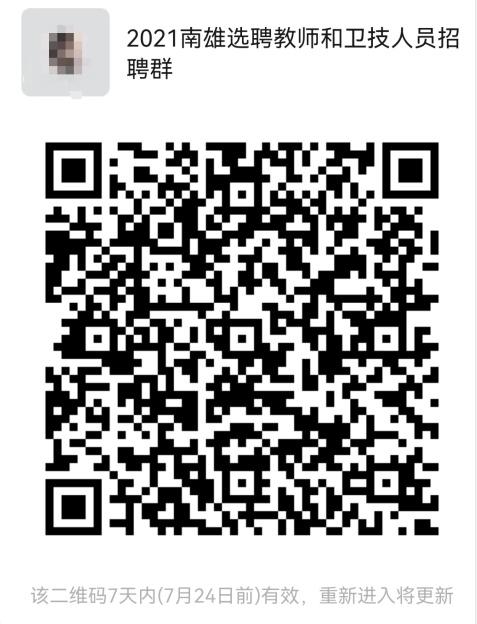 